Publicado en Abu Dhabi el 11/01/2024 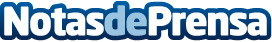 La iniciativa Andalucía: Historia y Civilización concluye su programación artística con 'Noches Andaluzas'El evento tendrá lugar el próximo 15 de enero en el conocido Emirates Palace Auditorium de Abu DhabiDatos de contacto:IT ComunicaciónIT Comunicación93 362 10 34Nota de prensa publicada en: https://www.notasdeprensa.es/la-iniciativa-andalucia-historia-y_1 Categorias: Viaje Artes Escénicas Música Historia Literatura Andalucia Turismo Celebraciones Patrimonio http://www.notasdeprensa.es